Vocabulary: Parallelogram Conditions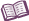 VocabularyParallelogram – a quadrilateral with two pairs of parallel sides.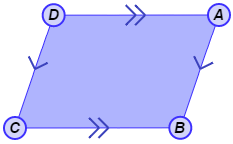 In the quadrilateral shown to the right,  is parallel to , and  is parallel to , so ABCD is a parallelogram.Trapezoid – a quadrilateral with exactly one pair of parallel sides.In the quadrilateral shown to the right,  is parallel to , so ABCD is a trapezoid.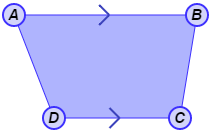 The parallel sides are the bases of the trapezoid.The non-parallel sides are the legs of the trapezoid.A trapezoid whose non-parallel sides are congruent is an isosceles trapezoid.